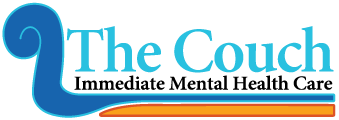 Medical and Mental Health HistoriesPatient:__________________________________________________________  Date of Birth:______________________________Psychiatric HistoryAre you concerned about the following?  If yes, briefly explain.      Depression/Mood Elevation Symptoms  NoYes______________________________________________________________________     Anxiety Symptoms  NoYes_________________________________________________________________________________________     Issues after a trauma  NoYes_______________________________________________________________________________________     Eating Disorder Symptoms  NoYes__________________________________________________________________________________     Psychotic Symptoms (hallucinations)  NoYes________________________________________________________________________     ADHD (inattention/hyperactivity) Symptoms  NoYes__________________________________________________________________Recent major stressors in your family (deaths, moves, marital changes, relationship issues, financial, legal, etc): _____________________________________________________________________________________________________________Have you received mental health treatment from a psychiatrist in the past?	 No	 Yes 	Name and date:  				Name and date:  	Have you received mental health treatment from a therapist or counselor in the past?	 No	 Yes 	Name and date:  				Name and date:  	Have you ever been hospitalized for a mental health disorder?	 No	 Yes 	Hospital and date:  	   Have you ever attempted to harm yourself in the past? (Suicide attempt, self harm i.e. cutting)No      Yes (Please provide details)__________________________________________________________________________________________________________     Have you been prescribed medications for a mental health disorder by a psychiatrist or other doctor in the past?	 No	 Yes (Medications):  Medication	Strength/Frequency	How long taken?	Prescribing doctorAre you currently taking any medications prescribed by another doctor?      No       YesMedication	Strength/Frequency	How long taken?	Prescribing doctorHave your previous psychiatric medications been helpful? Did you have any side effects? Why did you stop taking them?	_______________________________________________________________________________________________________________________________________________________________________________________________________________Do you use any drugs, including alcohol, nicotine and/or illicit drugs? No      Yes (Please provide details)	_______________________________________________________________________________________________________________________________________________________________________________________________________________Have you ever used illicit drugs in the past?      No      Yes (Please provide details)	_______________________________________________________________________________________________________________________________________________________________________________________________________________Past Medical HistoryAre you allergic (i.e., rashes, hives, anaphylaxis) to any medications?  No  Yes (drug and details of reaction)  		_______________________________________________________________________________________________________________________________________________________________________________________________________________Do you have any current health concerns?  No      Yes (Please provide details)  	___________________________________________________________________________________________________________Have you ever been hospitalized overnight for any reason?  No    Yes (Please provide details and dates)________________________________________________________________________________________________________________________Have you had any major surgeries or accidents requiring medical treatment (fall, car accident, etc.) in the past?	 No	 Yes (Please provide details and dates)  	Have you ever hit your head so hard that you passed out or lost consciousness?    NoYes (Please provide details and dates)___________________________________________________________________________________________________________________Have you ever had a seizure?   NoYes (details and dates)______________________________________________________________Have you ever had chest pain or heart problems?   NoYes  (details and dates)_______________________________________Have you ever passed out or fainted?   NoYes (details and dates)___________________________________________________    Are you currently sexually active?No     Yes Do you see a primary care physician (PCP), or any other doctor, on a regular basis?	(Please provide the physician’s name, practice address, and phone number, if readily available)	Primary Care Physician:__________________		Other Physician (i.e., Specialist physician):_____________________________________________________________________General InformationDo you have any history of being physically, sexually, or emotionally abused?   NoYes (Please provide details)_______________________________________________________________________________________________________________________________Do you have any history of witnessing traumatic events, including domestic violence?   NoYes (Please provide details)_______________________________________________________________________________________________________________________Were you ever placed in someone else’s care other than that of your parents/guardians (i.e. social service removal)?  NoYes (Please provide details)__________________________________________________________________________________________________________________________________________________________________________________________________________Please list everyone currently living in your home (i.e., spouse, children, roommate)___________________________________________________________________________________________________________________________________________________What do you like to do in your free time (hobbies or other interests)?__________________________________________________Employer/School__________________________________________ Highest grade level/degree attained_______________________History of Special or Regular Education?___________________________________________________________________________Any history of repeating a grade(s)?   NoYes (Please provide grade(s) repeated)_______________________________________________Any recent change in academic or work performance?   NoYes (Please provide details)_____________________________________________________________________________________________________________________________________________________Do you have any problems with friendships or relationships?  NoYes (Please provide details)______________________________Current relationship status:   SingleMarried      DivorcedWidowed 	Do you have children (biological or adopted)?  ?  NoYes	If yes, how many and what are their ages, names, and sex (i.e., male or female)?________________________________________________________________________________________________________________________________________________________Family HistoryDo you have any history of blood-related family members (parents, grandparents, siblings, aunts/uncles, or immediate cousins) having a history of any of the following? (Please indicate whether the family member is on your mother’s or father’s side of the family)Mood Disorders (i.e., Depression, Bipolar) No  Yes [Family member(s)]______________________________________________________Anxiety Disorders (i.e., “Nervous Breakdowns”)  No  Yes [Family member(s)]________________________________________________Schizophrenia (i.e., Hallucinations)  No  Yes [Family member(s)]____________________________________________________________Suicide Attempts or Completions  No  Yes [Family member(s)]______________________________________________________________Drug Abuse or Dependence  No  Yes [Family member(s)]___________________________________________________________________Alcohol Abuse or Dependence  No  Yes [Family member(s)]________________________________________________________________Legal Issues (i.e., Incarcerations)  No  Yes [Family member(s)]______________________________________________________________Learning Disorders/Mental Retardation  No  Yes [Family member(s)]________________________________________________________ADHD or Behavioral Problems  No  Yes [Family member(s)]_________________________________________________________________Childhood Cardiac Disease (i.e., Murmurs, Structural Defects)  No  Yes [Family member(s)]___________________________________Sudden Death Before the Age of 40 years old  No  Yes [Family member(s)]__________________________________________________Seizures  No  Yes [Family member(s)]_____________________________________________________________________________________Diabetes  No  Yes [Family member(s)]_____________________________________________________________________________________Cholesterol Problems  No  Yes [Family member(s)]_________________________________________________________________________Other (i.e., Autism)  No  Yes [Family member(s)]____________________________________________________________________________Thank you for completing this form. Date:  		Patient Signature:  	Patient Name:Circle all the symptoms that apply to youMOODSadnessTearfullnessFeeling emotySuicidal thoughts/attemptsAnxietyFearPanic attacksIrritabilityAngerGuiltSocial anxietyElevated moodMood swingsSelf-harming (ex: cutting)SLEEPProblems fallng asleepProblems staying asleepWaking in the early morningNightmaresWaking in panicSleeping too muchSleeping too littleENERGYToo muchToo littleAPPETITE/WEIGHTIncreased appetiteDecreased appetiteIncreased weightDecreased weightRestrictive dietingOver-exercisingBinge-eatingPurgingTaking laxativesMOTIVATION/INTERESTLittle/no joy in pleasurable thingsNo drive to accomplish tasksIMPULSIVITYImpulsive spendingPutting self in dangerInterrupting othersCannot wait your turnCONCENTRATION/FOCUSCannot start/stick with/complete tasksDifficulties concentrating on:          School/homework          Reading          ConversationsMind is racingProcrastinating